Koncepce rozvoje školyna období 2018 - 2022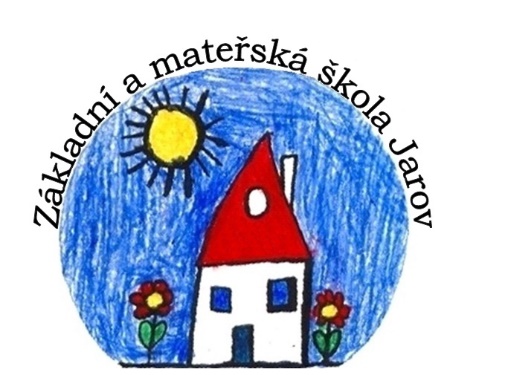 Vypracoval PaedDr. Stanislav Šebl a Mgr. David Hovorka Koncepce rozvoje školy na období 2018 – 2022Primární cíl      V souladu s koncepcí rozvoje zřizovatele a při respektování současných potřeb a požadavků mladých rodin Prahy 3 zajistíme našim dětem a žákům kvalitní všeobecné předškolní a základní vzdělání.       Vytvoříme bezpečnou a plně funkční instituci, která komplexně zabezpečí děti od 3 do 11 let, kde dojde v rámci výchovně vzdělávacího procesu k naplnění sociálních, kulturních, fyzických a psychických potřeb každého dítěte v souladu s etickými a právními normami naší společnosti.      Cílem je naplnění profilu absolventa naší školy dle ŠVP, tzn., že po ukončení 5. ročníku základní školy při ZŠ a MŠ Jarov žák:- je slušný, zdvořilý a ohleduplný- je odpovědný, samostatný a poctivý- dodržuje stanovaná i obecná pravidla a normy- utváří si vlastní postoje, toleruje názory druhých- plánuje a organizuje svoji práci, prezentuje ji- řeší problémy, vyhledává alternativy řešení - přizná vlastní chybu a napraví ji, hodnotí svoji práci i práci druhých- kooperuje ve skupině, ctí týmovou práci a ducha fair-play- vhodně komunikuje v českém a anglickém jazyce- vyhledává, zpracovává a využívá informace, používá PC- je zvídavý, zajímá se o okolní dění- vytváří si pracovní návyky, dokončuje úkoly, plní svoje povinnosti- rozvíjí logické a tvořivé myšlení - dbá o svoje fyzické a duševní zdraví, chrání zdraví a život svůj i svých blízkých- využívá smysluplně volný čas, rozvíjí své zájmyProstředky, priority a strategie       Základním prostředkem k naplnění cílů je realizace výchovně vzdělávacího procesu v rámci školních vzdělávacích programů ZŠ a MŠ Jarov Barevná mozaika pro MŠ Malá škola pro všechny pro ZŠa vzájemná propojenost a návaznost těchto programů. Při naplňování vzdělávacích programů budou, kromě poznávacích cílů, plněny i cíle hodnotové, orientované na formování osobnosti dětí a žáků.      Zaměříme se na:- kvalitní, smysluplnou a pravidelnou přípravu dětí předškolního věku naší MŠ- pravidelné adaptační týdny v září s důrazem na rozvoj osobnostní a sociální výchovy a usnadnění přechodu z předškolního vzdělávání do základní školy - respektování individuálních potřeb každého dítěte a žáka, poskytnutí podmínek a prostoru k jeho rozvoji- využívání efektivních forem a metod vyučování, jako jsou kooperativní učení, práce s chybou, kritické myšlení, rozvoj tvořivého myšlení, pravidelné aktivní využívání interaktivních tabulí- rozšíříme půlené vyučovací hodiny a výuku v tandemu na vzdělávací obory Český jazyk a Matematika a do všech ročníků - začlenění etické výchovy do vyučování- rozvoj matematické, přírodovědné a čtenářské gramotnosti- pokračování v začlenění průřezových témat do vyučování se zpětnou vazbou jejich naplňování v třídních knihách ZŠ a ŠD  - posilování individuálního přístupu k žákům - vytváření dobrého pracovního klimatu ve třídě- mimoškolní oblast vzdělávání, návaznost na dopolední výuku, kroužky organizované školou, projekty ŠD, vlastní akce ŠD- účast na grantových programech, realizovaných MČ, MHMP, MŠMT    Organizace školy       V rámci organizace a řízení školy dbáme o:- správné a včasné plánování, stanovení koncepce, plánů na jednotlivé školní roky- rozdělení kompetencí a povinností pedagogům a všem zaměstnancům školy- správné a včasné delegování práce a úkolů na jednotlivé pracovníky- včasnou informovanost pedagogů a zaměstnanců školy- pravidelná kontrolní činnost ředitele školy a zástupce ředitele školy- pravidelné provozní porady, pedagogické rady, další setkávání pedagogických pracovníků- pravidelné další vzdělávání vedoucích pracovníků, pedagogů i ostatních zaměstnanců- dodržování platné legislativy- pravidelnou i dle legislativních změn nutnou aktualizaci veškeré dokumentace školy- spolupráci se všemi zaměstnanci- kvalitní týmovou spolupráci- partnerskou komunikaci, otevřenost, slušnostPersonální oblast      V personální oblasti se soustředíme na:- zajištění plné kvalifikovanosti a odbornosti pedagogů- zavedení, rozšíření a podporu děleného vyučování a půlených hodin v hlavních předmětech- podporu DVPP v aktuálně či dlouhodobě potřebných oblastech: - etická výchova - jazyky- ICT- pedagogika a psychologie- prevence patologických jevů- legislativní změny- společné vzdělávání, inkluze- nové metody a formy práce- včasné plánování, operativní řešení nastalých situací a případných problémů- podporu kolegiality- spolupráci mezi pedagogy, vzájemnou pomoc a řešení problémů- předávání zkušeností mezi pedagogy, nesobeckost- podporu týmového ducha- podporu evaluace a sebehodnocení pedagogů- výměnu hodin, vzájemné hospitace pedagogůKlima školy      Kvalitu školního prostředí vytváří vedení školy, učitelé, žáci, ostatní zaměstnanci školy a vzájemné vztahy mezi nimi.       Vzhledem k tomu, že jsme menší škola s téměř rodinným prostředím, je reálné zajistit, aby tyto vztahy byly na co nejlepší úrovni.       Všichni učitelé jsou absolventy 40 hodinového etického kurzu. Pedagogové tvoří tým, který směřuje, při sdílení hodnot a dodržování etických norem, k naplnění společných cílů. Jsme přesvědčeni, že chování dospělých, jejich komunikace, spolupráce, vzájemný respekt, úcta a řešení případných problémů jsou vzorem pro děti a žáky, s nimiž přichází každodenně do kontaktu a společně tvoří sociokulturní prostředí školy.      Prostředí, které vytváříme, má motivovat dospělé i žáky ke kvalitní smysluplné práci, která přináší radost, uspokojení a vede k naplnění stanovených cílů.         Snažíme se o vytvoření kvalitního, bezpečného, důvěryhodného a přátelského prostředí pro všechny žáky.       Nejsme jednostranně zaměřeni jen na výkon a výsledky žáků, ale na individuální rozvoj každého dítěte či žáka a jeho maximální spokojenost.         Důležitou součástí klimatu školy jsou vztahy a komunikace s rodiči našich dětí a žáků.Zaměřujeme se na:- osobnostní rozvoj žáků- zvládnutí sociálních dovedností- rozvoj sebeúcty, sebevědomí a sebeprosazení žáků- vytvoření dostatečného prostoru pro vyjádření vlastního názoru- vytváření správných názorů a postojů u dítěte a žáka, podílíme se na vytvoření správného hodnotového žebříčku- správnou a zdravou komunikaci mezi pedagogy vzájemně, mezi pedagogy a žáky, mezi žáky vzájemně- pozitivní očekávání, přístup a motivaci- dodržování respektu a úcty- pochopení a porozumění dětí a žáků- dodržování loajality ke školeEkonomická situace školy      Z hlediska ekonomiky školy:- získáváme prostředky z MČ P 3 a MHMP- hospodaříme vyrovnaně- vítáme plánovanou změnu financování podle odučených hodin, která je plně v souladu s koncepcí výuky děleného vyučování- využíváme nově vybudované prostory a jejich vybavení k realizaci děleného vyučování Materiální a technické vybavení školyV rámci materiálního a technického vybavení školy zajistíme:- pravidelnou údržbu a zkrášlování všech nových prostor a vhodné zacházení s novým i použitým vybavením- realistické plánování úprav interiéru tříd, chodeb, vestibulů, tělocvičny- úpravu chodeb v 1. a 2. patře hlavní budovy- odhlučnění tříd MŠ a školní jídelny- obměnu a doplnění nábytku a vybavení tříd a společných prostor- údržbu venkovních prostor v areálu školy- výzdobu společných prostor žákovskými pracemi a dokumentací ze společných projektů a akcí /při zajištění informovaného souhlasu v rámci nařízení GDPR/Vzdělávání žáků se specifickými vzdělávacími potřebami      Probíhá v souladu s novelou školského zákona č. 82/2015 Sb. a vyhl. č. 27/2016 Sb. a směřuje k naplnění Akčního plánu inkluzivního vzdělávání 2016 – 2020.      Snažíme se o maximálně individuální přístup, přičemž uplatňujeme speciálně pedagogické postupy a formy a metody práce. Žákům poskytujeme pedagogickou podporu dětem v MŠ i žákům v ZŠ, spolupracujeme s PPP a dalšími specializovanými pracovišti a zařízeními. Spolupracujeme se zákonnými zástupci žáka. Využíváme speciálních pedagogů na škole a fungujícího školního poradenského pracoviště.     V případě potřeby vytváříme plán pedagogické podpory a postupujeme dle doporučení PPP.      Nabízíme začlenění žáků do hodin Náprav SPU.     Nabízíme vhodné aktivity v odpoledních hodinách.     Dbáme o speciálně pedagogické vzdělávání našich pedagogů v rámci DVPP.Vzdělávání žáků mimořádně nadaných     Všem našim dětem a žákům vytváříme podnětné prostředí, respektujeme individualitu každého z nich.     Náročné požadavky na nadané žáky kompenzujeme vytvářením pozitivního klimatu a jejich, nejen materiální, podporou. Půlené vyučovací hodiny dávají možnost individuálního přístupu i vyšší míry sebeprosazení žáků.       Schopnosti nadaných žáků rozvíjíme formou diferenciace výuky, jejich zapojením do školních a třídních projektů, vědomostních soutěží a předmětových olympiád. Vytváříme vlastní projekty a soutěže.      V rámci matematiky řešíme nadstandardní aritmetické i geometrické úlohy, vybízíme žáky k alternativním možnostem a způsobům jejich řešení, podporujeme spolupráci při řešení problematických úloh.       Při hodnocení využíváme sebehodnocení žáků a v rámci evaluace provádíme pravidelné zjišťování úrovně vědomostí, ať už vlastními testy, testy ČŠI INSPIS, spoluprací s organizacemi SCIO, KALIBRO apod.      Systematicky připravujeme žáky z Čj a M ke zkouškám na víceletá gymnázia a ostatní ZŠ zaměřené na matematiku, sport, jazyky, výtvarnou výchovu.      Vytváříme podmínky pro co nejvyšší úroveň jazykového vzdělávání /specifikace v kapitole Cizí jazyky/Matematická gramotnostV oblasti matematické a finanční gramotnosti:- budeme pokračovat ve zkvalitňování výuky matematiky (učební materiály, pomůcky, logika, praktičnost)- nadále spolupracujeme s občanským sdružením Remedium na programu finanční gramotnosti (spolupráce s o.s. Remedium)- řešíme problémy a situace v kontextu běžného života, používáme matematiku v rozmanitých situacích- využíváme matematická argumentace, komunikace- modelujeme reálné situace, využíváme kritického hodnocení- užíváme matematického jazyka, pomůcek, nástrojů- preferujeme metody dialogu, různé metody řešení, cesty a směry- klademe důraz na názornost- ve 4. a 5. ročníku zařazujeme různé typy úloh / testování, příprava k přijímacímu řízení na víceletá gymnázia /Informační gramotnostV souladu se strategií digitálního vzdělávání v oblasti informační gramotnosti:- pokračujeme v povinné výuce informatiky v 5. ročníku- realizujeme kroužky informatiky pro mladší žáky /Základy práce na PC, Aj na PC, E-twinning/- zkvalitníme práci s tištěnou i elektronickou informací, vyhledání, posouzení, znázornění, zpracování a využití informace- podpoříme aktivní práci učitele i žáků s PC programy a interaktivní tabulí- podpoříme větší využití počítačové učebny při ostatních předmětech- podpoříme využití vlastních prezentací učitelů, vytváření žákovských prezentací- využíváme digitální verze učebnicí Fraus- podpoříme informatické myšlení a digitální gramotnost našich žáků i učitelůPřírodovědná gramotnostV rámci zvýšení úrovně přírodovědné gramotnosti:- do výuky prvouky a přírodovědy zařadíme více referátů, prezentací, projektů a praktické výuky / měření, pokusy /   - mezi metody a postupy vyhledávání a získávání přírodovědných poznatků zařadíme propojení přírodovědy s ostatními vědami, zejména matematikou a informatikou - využijeme okolní ekosystémy k poznávání přírody v praxiČtenářská gramotnostV rámci posílení čtenářské gramotnosti:- podpoříme práci s hlavní myšlenkou textu, vyhledávání požadovaných informací z textu, zpracování a interpretaci informace- podpoříme rozpoznání a posouzení formy textu, kvality, stavby, žánru, jazyka- podpoříme schopnost vyhodnocení vlastního porozumění textu, tzv. metakognici- pokračujeme ve společné četbě ve třídě- podporujeme individuální četbu a vedení čtenářských deníků- pravidelně se zapojujeme do projektu Celé Česko čte dětem, v MŠ i ZŠ- realizujeme čtenářské chvilky, koutků, kavárniček, kluby, v MŠ čteme před spinkáním   - podporujeme návštěvy KC, besedy se spisovateli, projekty realizované v ŠD, MŠ- pravidelně aktualizujeme školní knihovnu, připravujeme čtenářské soutěže, spolupracujeme s vydavatelstvími Albatros a GradaCizí jazyky      Vysokou úroveň jazykového vzdělávání dosahujeme:- povinnou výukou anglického jazyka od 1. ročníku- udržením školy v Mezinárodní asociaci cambridgeských škol-diferenciací žáků podle jazykové úrovně, vnitřní diferenciací jednotlivých skupin- využíváním moderních učebních metod a forem vzdělávání, včetně PC programů a interaktivních tabulí- zapojováním do našich i mezinárodních projektů a nabídkou jazykově zaměřených poznávacích zahraničních zájezdů, nejen do Velké Británie- zapojením do jazykových soutěží a olympiád, tvorbou vlastních soutěží.- nabídkou zájemcům z řad dětí MŠ i žáků ZŠ začlenění do programu EATS /v MŠ ELF/, výuky anglického jazyka s rodilým mluvčím jako navazující zájmové aktivity v odpoledních hodinách - ukázkovými hodinami pro rodiče a zájemce- možností složením mezinárodních zkoušek  YLE CambridgeEtická výchova      V oblasti etické výchovy zrealizujeme další semináře pro učitele.      Přirozeně zařazujeme prvky etické výchovy do výuky všech vzdělávacích oborů a běžného školního života v oblastech:- komunikace- pozitivního hodnocení sebe sama i druhých, pochvaly, úcty- kreativity- citů- sebeovládání, řešení konfliktů- kooperace, spolupráce a pomoci - společné práce, projektů a akcí- volnočasových aktivit, sportu, výletů, škol v přírodě a zahraničních výjezdůHodnoceníV oblasti hodnocení:- dodržujeme klasifikační řád- hodnotíme v souladu s hodnocením, jež je součástí ŠVP- využíváme každoročně aktualizované vlastní knížky hodnocení (žákovské knížky)- zpracováváme mapy činností pololetně- hodnotíme objektivně a pravidelně- volíme vhodné formy vyjádření hodnocení- využíváme možností alternativních způsobů hodnocení, hodnotíme i slovně, symboly, obrázky u menších dětí- pracujeme s chybou- dáváme možnost opravy neúspěchu- podporujeme učitele při získávání poznatků z formativního hodnocení v rámci DVPP- využíváme pravidelné sebehodnocení žáka- nevyzdvihujeme „jedničkáře“, neporovnáváme, pozitivně motivujeme a hodnotíme i dílčí úspěch všech, využíváme tzv. vedlejší motivace - povzbuzujeme žáky, podporujeme radost z učení- provádíme pravidelnou evaluace činnosti v MŠ i ŠD - podporujeme tandemovou výuku, výměnu hodin, výměnu testů v paralelních třídách- využíváme vlastní evaluační materiály, testy INSPIS, SCIO či KALIBROMimoškolní vzdělávání      V oblasti mimoškolního vzdělávání je vytvořena koncepce dalšího rozvoje školní družiny. Dále:- vytváříme projektové tematicky zaměřené bloky pro odpolední činnosti dětí     - zařazujeme žáky do zájmového vzdělávání, ŠD, jazykového vzdělávání a  ostatních mimoškolních aktivit - spolupracujeme s DDM-ULITOU, ZUŠ P3, ZUŠ P9 (VV, DV, HV), sl. Anet Hourovou, organizacemi Rytmik, Racek, Cheer Academy, Hravá jóga- využíváme ateliér pro pracovní, výtvarné a keramické činnosti školy, ZUŠ, MŠ- pravidelně se zapojujeme do soutěží pro 1. stupeň MČ P3, soutěží DDM Ulita, do dalších sportovních a vědomostních soutěží, recitační, pěvecké, literární, výtvarné atd.- pravidelně se účastníme teoretické a praktické výuky na dopravním hřišti, ZŠ, MŠ- pravidelně se účastníme výuky plavání ve sportovním areálu Pražačka /ZŠ/ a ve sportovním areálu Hloubětín /MŠ/ - spolupracujeme s paní Barešovou, která organizuje kroužky EATS, Aj s rodilým mluvčím v MŠ a dále v 1. – 5. ročníku ZŠ Environmentální výchova      V oblasti environmentální výchovy: - se pravidelně zapojujeme do projektů ochrany přírody okolí budovy naší školy (Ukliďme Česko, 72 hodin, Zelené kilometry, Tonda Obal)- třídíme odpad, sběr starého papíru  - staráme se o pokojové květiny v interiéru školy i o pozemky a porosty v exteriéru školy   - pravidelně aktualizujeme EKO koutek ve vestibulu školy, nástěnky- přikrmujeme ptáčky v zimním období- využíváme externí ekologické programy (Toulcův dvůr, Koniklec, Tereza, Podhoubí atd.)- spolupracujeme s MŠ, využíváme zahraduOblast prevenceV oblasti prevence:- systematicky působíme proti násilí a šikaně mezi žáky - pokračujeme v realizaci programu Zdravého způsobu života školy (škola, ŠD, ŠJ).- pravidelně vytváříme Minimální preventivní program- spolupracujeme s organizací Život bez závislosti, s MP Praha- využíváme vlastního školního poradenské pracoviště (VP, ŠMP, SPPG)- spolupracujeme s poradenským pracovištěm – PPP pro Prahu 3 a 9- pravidelně realizujeme třídnické hodiny- vytváříme záznamy o jednání se zákonnými zástupciOblast zdravého způsobu životaV oblasti zdravého způsobu života:- chráníme žáky v případě mimořádných událostí- realizujeme relaxační pobyty o velké přestávce ve venkovním areálu- realizujeme výlety, výjezdy na školy v přírodě do zdravotně vhodného prostředí, zahraniční zájezdy- v MŠ realizujeme inhalace, dechové rehabilitace, péči o zuby, jógu - sledujeme zdravou výživu, normy, ukazatele, nabízíme 2x týdně 2. oběd jako zdravější variantu- dodržujeme pitný režim- pravidelně odebíráme pro žáky Ovoce do škol a Mléko do škol- pravidelně realizujeme programy organizace Zdravá pětka- MŠ – průzkum na alergie dětí, spolupráce s rodičiSpecifika mateřské školyV naší mateřské škole mj.:- vytvoříme homogenní třídu s důrazem na předškolní přípravu našich budoucích prvňáků- vytváříme měsíční evaluaci ve třídách- pravidelně aktualizujeme webové stránky- pokračujeme ve zkvalitnění informovanosti zákonných zástupců / přímo, nástěnky, web školy- klademe důraz na jazykové vzdělávání v MŠ, spolupracujeme s paní Barešovou- rozvíjíme jazykové a sociální dovedností, motoriku, sebeobsluhu, hygienické návyky, tvořivost, komunikaci a spolupráci- realizujeme dopravní výchovu- zařazujeme prvky etické výchovy Spolupráce se zákonnými zástupci      V oblasti spolupráce se zákonnými zástupci preferujeme- důvěru- otevřenou komunikaci- kvalitní a včasnou informovanost           Realizujeme:- třídní schůzky ZŠ, MŠ- konzultace ZŠ dle pravidel, MŠ individuálně denně- dny otevřených dveří na ZŠ, MŠ- záznamy z jednání se zákonným zástupcem (TU, příp. VP, ŠMP, vedení školy)- akce pro rodiče /ZŠ - Charita, představení a vystoupení pro rodiče v rámci ŠD, akce na Velikonoce a Vánoce, MŠ – Dýňování, Lampionový průvod, Vánoční besídka, Den otců atd./V Praze dne 4. ledna 2018                       PaedDr. Stanislav Šebl……………………….                                                                 Mgr. David Hovorka…………………………                               